Western Australia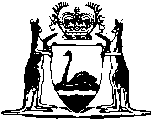 Pay-roll Tax Relief (COVID-19 Response) Amendment Act 2020Western AustraliaPay-roll Tax Relief (COVID-19 Response) Amendment Act 2020Contents1.	Short title	22.	Commencement	23.	Act amended	24.	Section 2 amended	2Western Australia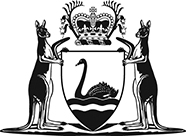 Pay-roll Tax Relief (COVID-19 Response) Amendment Act 2020No. 35 of 2020An Act to amend the Pay-roll Tax Relief (COVID-19 Response) Act 2020.[Assented to 4 November 2020]The Parliament of Western Australia enacts as follows:1.	Short title		This is the Pay-roll Tax Relief (COVID-19 Response) Amendment Act 2020.2.	Commencement		This Act comes into operation as follows —	(a)	sections 1 and 2 — on the day on which this Act receives the Royal Assent;	(b)	the rest of the Act — on the day after that day.3.	Act amended		This Act amends the Pay-roll Tax Relief (COVID-19 Response) Act 2020.4.	Section 2 amended		In section 2(c) delete “the day after the period of 12 months beginning on the day after assent day;” and insert:		21 April 2022;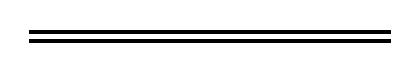 